МИНИСТЕРСТВО ЭКОНОМИКИ ТАТАРСТАН РЕСПУБЛИКАСЫ РЕСПУБЛИКИ ТАТАРСТАН                                     ИКЪТИСАД МИНИСТРЛЫГЫПРИКАЗ                                                                                      БОЕРЫК08.08.2014                                                                                       № 289О внесении изменений в Административный регламент предоставления государственной услуги по лицензированию деятельности по заготовке, хранению, переработке и реализации лома черных металлов, цветных металлов, утвержденный приказом Министерства экономики Республики Татарстанот 26.08.2013 277В целях приведения в соответствие с действующим законодательством приказываю:1. Внести в Административный регламент предоставления государственной услуги по лицензированию деятельности по заготовке, хранению, переработке и реализации лома черных металлов, цветных металлов, утвержденный приказом Министерства экономики Республики Татарстан от 26.08.2013 № 277, следующие изменения:в разделе 2:в графе «Содержание требования стандарта» пункта 2.10 слова «ОКАТО92401000000» заменить словами «ОКТМО 92701000»; абзац первый раздела «Содержание требования стандарта» пункта 2.12 изложить в следующей редакции:«Максимальный срок ожидания приема (обслуживания) получателя государственной услуги (заявителя) и при получении результата предоставления таких услуг установить в 15 минут.»; графу «Содержание требования стандарта» пункта 2.15 дополнить пунктами 4-6 следующего содержания: «4) расположенность помещений, в которых ведется прием, выдача документов, в зоне доступности общественного транспорта;наличие необходимого количества специалистов, а также помещений, в которых осуществляется прием документов от заявителей;наличие исчерпывающей информации о способах, порядке и сроках предоставления государственной услуги на информационных стендах, информационных ресурсах в сети «Интернет», на Едином портале государственных и муниципальных услуг.»; абзац пятый исключить; дополнить новым пунктом 2.16 следующего содержания:пункт 2.16 считать соответственно пунктом 2.17; в разделе 3:наименование раздела изложить в следующей редакции:«Состав, последовательность и сроки выполнения административных процедур, требования к порядку их выполнения, в том числе особенности выполнения административных процедур в электронной форме, а также особенности выполнения административных процедур в многофункциональных центрах»; дополнить новыми пунктами 3.3.4 — 3.3.5 следующего содержания:«3.3.4. Специалист отдела направляет в электронной форме посредством системы межведомственного электронного взаимодействия запросы:о предоставлении сведений, подтверждающих информацию об уплате государственной пошлины за предоставление лицензии в УправлениеФедерального казначейства по Республике Татарстан; о предоставлении сведений из Единого государственного реестра юридических лиц либо из Единого государственного реестра индивидуальных предпринимателей - в Управление Федеральной налоговой службы по РеспубликеТатарстан; о предоставлении сведений, подтверждающих наличие у соискателя лицензии (лицензиата) принадлежащих ему на праве собственности или ином законном основании земельного участка, зданий, сооружений, - в Управление Федеральной службы государственной регистрации, кадастра и картографии по Республике Татарстан.Процедуры, устанавливаемые настоящим пунктом, осуществляются в течение одного дня с момента издания приказа о проведении внеплановой документарной проверки.Результат процедур: запросы о представлении сведений.3.3.5. Специалисты поставщиков данных на основании запросов поступивших через систему межведомственного электронного взаимодействия предоставляют запрашиваемые документы (сведения).Процедуры, устанавливаемые настоящим пунктом, осуществляются в течение пяти дней со дня поступления межведомственного запроса в орган или организацию, предоставляющие документ и информацию, если иные сроки подготовки и направления ответа на межведомственный запрос не установлены федеральными законами, правовыми актами Правительства Российской Федерации и принятыми в соответствии с федеральными законами нормативными правовыми актами Республики Татарстан.Результат процедур: документы (сведения) либо уведомление об отказе, направленные в Министерство»;пункты 3.3.4-3.3.15 считать соответственно пунктами 3.3.6-3.3.17; в абзаце втором пункта 3.3.4 слова «окончания предыдущей процедуры» заменить словами «издания приказа о проведении внеплановой документарной проверки»; в абзаце втором пункта 3.3.8 цифры «3.3.4» заменить цифрами «3.3.6»; в абзаце первом пункта 3.3.11 цифры «3.3.5 — 3.3.7» заменить цифрами «3.3.7 — 3.3.9»; в абзаце втором пункта 3.3.12 цифры «3.3.1 О» заменить цифрами «3.3.12»; в пункте 3.4.4 слова «пунктом 3.3.4» заменить словами «пунктами 3.3.4 -3.3.6», в пункте 3.4.5 цифры «3.3.5 — 3.3.7» заменить цифрами «3.3.7 — 3.39»; в пункте 3.4.6 цифры «3.3.8 — 3.3.9» заменить цифрами «3.3.10 — 3.3.11 »; в пункте 3.4.8 цифры «3.3.5 — 3.3.7» заменить цифрами «3.3.7 — 3.39»; в пункте 3.4.9 цифры «3.3.12 — 3.3.15» заменить цифрами «3.3.14 — 3.3.17»; пункт 3.5.5 изложить в следующей редакции:«3.5.5. Специалисты поставщиков данных на основании запросов поступивших через систему межведомственного электронного взаимодействия предоставляют запрашиваемые документы (сведения).Процедуры, устанавливаемые настоящим пунктом, осуществляются в течение пяти дней со дня поступления межведомственного запроса в орган или организацию, предоставляющие документ и информацию, если иные сроки подготовки и направления ответа на межведомственный запрос не установлены федеральными законами, правовыми актами Правительства Российской Федерации и принятыми в соответствии с федеральными законами нормативными правовыми актами Республики Татарстан.Результат процедур: документы (сведения) либо уведомление об отказе, направленные в Министерство»; в пункте 3.5.9 цифры «3.3.12 — 3.3.15» заменить цифрами «3.3.14 — 3.3.17»; дополнить пунктом 3.9 следующего содержания:«3.9. Предоставление государственной услуги через МФЦ3.9.1. Заявитель вправе обратиться для получения государственной услуги в МФЦ.3.92. Предоставление государственной услуги через МФЦ осуществляется в соответствии регламентом работы МФЦ, утвержденным в установленном порядке.3.93. При поступлении документов из МФЦ на получение государственной услуги, процедуры осуществляются в соответствии с пунктами 3.3 — 3.8 настоящегоРегламента. Результат государственной услуги направляется в МФЦ.»; в пункте 5.9 раздела 5 слова «уполномоченные органы» заменить словами«органы прокуратуры»; в Приложении (справочном) к Административному регламенту цифры «524991-49» заменить цифрами «524-91-49».2. Отделу государственных информационных ресурсов и взаимодействия со средствами массовой информации (Т.А.Апаеву) обеспечить размещение настоящего приказа на сайте Министерства экономики Республики Татарстан.З. Контроль за исполнением настоящего приказа возложить на заместителя министра А.Д.Шамсиева.Министр		М.Р.Шагиахметов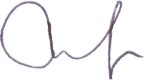 2.16 Особенности предоставления государственной услуги в многофункциональном центре предоставления государственных и муниципальных услугПри предоставлении государственной услуги в многофункциональном центре предоставления государственных и муниципальных услуг (далее — МФЦ) консультацию, прием и выдачу (по желанию заявителя) документов осуществляет специалист МФЦ.